Another Graduate from the Clinton School of Self-EnrichmentA Tennessee state senator has been charged with stealing more than $600,000 in federal funds received by a health care company she directed and using the money to pay for her wedding and other personal expenses, federal prosecutors said Wednesday.  It was one hell of a wedding.A criminal complaint unsealed Wednesday charges state Sen. Katrina Robinson with theft and embezzlement involving government programs and wire fraud, U.S. Attorney D. Michael Dunavant said in a news release.Robinson, a Democrat elected to the General Assembly in 2018 from a Memphis district, is also the director of The Healthcare Institute, which provides training for jobs in the health care field, prosecutors said.The Memphis-based school received more than $2.2 million in federal grants from the U.S. Department of Health and Human Services.From 2015 through 2019, Robinson stole more than $600,000 and used it to pay for her wedding and honeymoon, a 2016 Jeep Renegade for her daughter, travel and entertainment for her family, and an event for her state Senate campaign, prosecutors said. She also used the money to pay for legal fees for her divorce, home improvements and a snow cone business operated by her children, prosecutors said.  No sense having a man around, when you have plenty of money from other sources, right?The FBI raided the school and her home in February. FBI agents visited her home again on Tuesday, FBI spokesman Joel Siscovic said.  If convicted, Robinson faces a possible sentence of up to 20 years in federal prison. Robinson would be up for re-election in 2022.During a news conference, Robinson's attorney Janika White said federal prosecutors were using a statute to charge Robinson that is “broad and overreaching" and Robinson would be vindicated. White said Robinson is a nurse who has been traveling outside of the state to help treat patients during the new coronavirus pandemic.  I guess it’s alright to use taxpayer grant funds to party down as long as you travel around and look like you’re interested in sick people.Robinson said she will continue serving her district in the Senate “with the same integrity, the same passion that I've demonstrated since you've elected me to this office.”  Actually, I think the State legislature might want you to work from home, because that ankle bracelet looks bad on the House floor.“It is believed that if I were not in the position that I'm in, that if I did not champion the voices, the views and the faces that I represent, that I would not be in this moment right now,” Robinson said.  I am always so impressed when people who have been caught stealing from the people to make themselves rich try to act like they know how to speak English.Lt. Governor Randy McNally, talk about name recognition, will be asking the Senate Ethics Committee to look into the “serious criminal charges,” spokesman Adam Kleinheider said in an email.  He will also be asking for her to be put on leave without pay while the case is pending sentencing.In a statement, the Senate Democratic Caucus said Robinson's work in the state Legislature “is not in question" and she “deserves the presumption of innocence and due process."According to its website, The Healthcare Institute was founded in January 2015. Its certified nursing assistant program was introduced that July.The school received a grant from the Health and Human Services Department for a certified nursing assistant program focused on geriatric populations and educational programs. The school also includes phlebotomy and electrocardiographic technician instruction.  It doesn’t really mater what it offers, if the elected officials assigned to manage it are skimming cash to pay for their parties and family travel expenses.An FBI affidavit alleges the federal funds were deposited into the school's bank account for its operations. The funds were then “commingled indiscriminately with personal expenditure for the benefit of Robinson and her immediate family,” FBI special agent Matthew Pruitt wrote.The FBI said the department received a complaint from someone who claimed Robinson used the school's funds to buy a Louis Vuitton handbag for $550.  Hey, what’s the matter?  Can’t a woman buy a purse?Robinson also spent tens of thousands on credit card payments, hair and beauty supplies, and improvements to her body aesthetics business and her house, including a wrought iron front door valued at more than $5,000, the FBI said.She also spent more than $4,700 on makeup, video services and a party for her wedding, and $5,000 on a trip to Jamaica, the FBI said.Over a four-year period, Robinson paid herself $169,134 more than she was allowed to under salary amounts permitted by the federal grant, the affidavit said.  That is a little more than a bookkeeping error, don’t you think?The criminal complaint details the charges against Robinson and the facts that support the allegations. A federal grand jury will also decide whether to formally indict her.  She is another proud dropout of the Clinton School of Self-Enrichment.All in the Name of Science‘Scientific socialism’Science is a search for truth and genuine knowledge. Indeed, the word “science,” from the Latin scientia, literally means “knowledge.” The research findings reached by a real scientist may not be what he anticipated; they may even uncomfortably challenge his assumptions and personal convictions. But no matter, because all that counts for a real scientist is discovering what is actually true and factual.This is literally the exact opposite of what animates the left, whose worldview has come to possess today’s Democratic Party. As author and talk host Dennis Prager puts it, “Truth is not a left-wing value.”By its very nature, the left does not care about objective truth or the lessons of history or the laws of economics or understanding human nature or God or biblical morality or respecting individual God-given rights. Rather, the left is messianically obsessed with ignoring all this, playing god and radically transforming society into a utopia that exists only in their imagination.As revered economist Thomas Sowell recently said, “Socialism is a wonderful-sounding idea. It is only as a reality that it is disastrous."Socialism fails because it can be implemented only by brute force, by enslaving populations and looting their wealth, and by ignoring the accumulated knowledge and hard-won lessons mankind has learned at the cost of great suffering.Today, in mid-2020, with legions of leftist revolutionaries literally trying to tear America apart, burn it down and loot its wealth, let’s rewind the whole socialist utopia enterprise back to its beginning for just a minute, because a gem of understanding can be found there.Karl Marx and Friedrich Engels, who gave the world Marxism and penned “The Communist Manifesto,” presented their brainchild to the world as scientific. In fact, one of the key names for their disastrous economic, social and governmental system was “scientific socialism.”Yet, based on the sheer death toll of over 100 million souls in the 20th century, Marxism has proven to be the world’s most dangerous, misguided, truth-and-knowledge-denying, and therefore profoundly unscientific ideological and economic system.What’s most amazing is that Engels’ assertion that socialism is a “science” came at virtually the same time, in the mid-1800s, as Charles Darwin was turning the field of biology upside down with his theory of evolution. Indeed, Marx and Engels regarded Darwin’s radical new paradigm of biology as a prerequisite for understanding the new science of socialism.Why would that be?Very simply, because both Marxism and “macroevolution” (Darwin’s revolutionary theory that entirely new species develop over time through natural selection) revolve around, and utterly depend upon, the pretense that God does not exist. If honeybees, butterflies, horses and humans evolved from slime through random mutation and nothing more – and likewise, if God’s moral laws of life and His divine plan for the redemption of mankind are just superstitious relics of ignorant ages past – then both evolution and socialism could plausibly be said to represent an enlightened, “scientific” basis for life.Their problem is that there actually is a Creator God, Whose laws – physical, metaphysical, moral, spiritual – govern the universe, including human life on earth.In truth, today’s leftwing Democratic Party sees itself as championing science because, having abandoned the religious and moral underpinnings of Western Judeo-Christian civilization, their professed faith in secular “science” provides the only refuge for those whose mission revolves around undermining that very civilization. Without a divine Creator in their worldview, the only option left for explaining the universe’s existence and the extraordinary variety, vibrancy, complexity and wonder of life on earth is reliance on a secular nontheistic explanation – which they perfume with the label “science.”But it is an atheistic, rebellious impulse, not a love of truth and genuine knowledge, that leads today’s delusion-loving leftists to cling to the idea, if not the reality, that they “follow the science” while laboring to undermine the Author of Science.Genuine science and its offspring, technology, have of course blessed the whole world in many areas of life. But that’s not what attracts the left. Rather, it is the weaponization of science as a means of fomenting the transformation of the society they hate, while at the same time “science” provides them a convenient cover, a safe haven, away from the realm of God and His life-giving precepts and laws.The left vainly hopes that ultimately it will be able, while ignoring both God’s wisdom and the accumulated lessons mankind has learned through history, to somehow finally establish their dreamed-of utopia. But their paradise will inevitably become a place where individuals’ sacred God-given rights to life, liberty and property fall by the wayside, where crushing poverty prevails, where oil, gas and coal are outlawed, where infanticide is celebrated, and where men have babies – but where the deranged left is in charge of everything.All in the name of science.The Agnew Ballot SystemThe 2020 presidential election is being targeted for destruction.  I don’t mean the Global Syndicate will merely try to steal the presidency.  I mean they mean to destroy the election completely.  Here is the situation, as I see it, and a solution to save the free world.The Democrats do not have a nominee.  They cancelled their primaries and caucuses.  They have not collected enough votes to qualify a nominee.  For the first time in US history, a primary candidate is going to announce his running mate.  That usually is reserved for nominees.  Ted Cruz did not announce his running mate.  John Kasick did not announce his running mate in April of 2016.  No.  We waited until the nominee had won the necessary primary votes to become the nominee on May 26th.  Donald Trump did not disclose the identity of his running mate until after he has secured the necessary votes.That isn’t happening this time.  The Democrat Party is doing what-ifs every day with different names with different focus groups to see which name will give China-Joe the life vest he needs to stay afloat during the campaign.  By the way, the campaign should have begun in May or perhaps June.  It is already August, and no model they have run so far will keep the Marxists from sinking China-Joe.That means they have to do something different.  They have to change the way we elect presidents because China-Joe has not won enough votes yet. Hence, they are going to replace election day with mail-in voting.  Hopefully, on August 17th, the Democrats will elect a nominee.  I say hopefully, because nothing is actually set in stone yet.  They will have to call for votes on the floor of a brokered convention.  If, and there is a substantial chance that this will happen, China-Joe does not secure the nomination on the first call for votes, then the process starts over on the floor.  Everyone is suddenly back in the  race.   Sparticus, Fauxcohantas, Crazy Bernie, little Peter Buttcrack.  All of them.  They scramble for a caucus.   You stand over there.  You stand over there.  Then they count again.  If they still don’t get someone with 50% or more of the votes, then it goes to a third round, and it’s going to get ugly.  Let’s just say that this highly likely scenario is suppressed by the Global Syndicate, and the greed of all these Democrats can be kept in check.  Oh, and it’s greed.  Look how many times Pelosi has plotted in just 2 years to steal the Presidency by removing Trump and Pence.  It’s insane.  How can these egos be controlled?Well, there is a power that few understand out there, deep in the bowels of the Democrat Party.  In fact, you can trace the vein al the way back to 1848, when it was founded.  They successfully divided and destroyed America in less than 12 years.  More than a million Americans lost their lives to force it back together.  They have been trying ever since to either destroy it or take control of it.  They have controlled Washington DC all but 12 years ever since.  They have done the same thing with Washington, DC that they have done to every single city and metropolitan area they control.  They run gangs, drugs, human trafficking, bank fraud, bribery, and protection rackets in every single city.  They launder hundreds of billions of taxpayer dollars into personal wealth for themselves and their major donors.  They took over the agencies, departments, bureaus, and administrations inside our government—of which there are now more than 650 of them—and they tax us, fine us, interfere with our commerce, and take enforcement actions against us from this fascist government inside a government.  We have no representation in this government.   They assassinate, bribe, blackmail and terroristically litigate their enemies, so they can remain in power for decades.  They thought they had it all in 2016, but their nominee was hated more than they realized.  Donald Trump came out of America with a voice and a heart that spoke from the heart of every American.  For the first time, the people became fully aware that Americans had an enemy that more powerful than anyone could image.  It wasn’t just an election.  It was a world.This power commanded millions of poor people to leave their homes, their families, and their heritage within nothing but the clothes on their back and a cell phone and walk 2,000 miles to rush against the Southern border.  By design, and in cooperation with the global media empire, they created a humanitarian crisis of epic proportion.  They commanded China to attack us with counterfeit cash, fentanyl, opiates, human trafficking, cyber attacks, bribery, to invade our universities and industries and extract all of our essential technologies to China.  They financed and formed a technology monopoly that controls our data, communications, phone calls, personal records and financial holdings.  Just these four technology masters have more wealth than all but 7 countries.  They can end or launch political campaign with the flick of a switch.This global syndicate has one enemy left.  Just one.  It is the armed American.  They hate us, and they seek unequivocally to end us.  We have only one champion.  Just one.  Donald Trump.And so, the 2020 election is not about removing Donald Trump.  It is about ending you.  I have told you how powerful they are.  They know our laws, because they wrote them, all with an intention not for the rule of law, but for the rule by law.  In order to defeat us, they must prevent us from voting, or better yet, to prevent our votes from being counted.Hence, mail-in voting.  They will force ballots to be mailed to every registered voter, even if they are not citizens.  Those ballots will be filled out, by someone, and then counted.  If it is not enough to secure the White House, they will delete your votes.  If they cannot do that, they will generate counterfeit votes.Fortunately, that process has not begun yet.  The primaries are still running.  We don’t know who is going to be on the ballot yet.  August 18th, the presses will begin running, and they will not finish until hundreds of millions of ballots have been delivered.  Maybe.  The process could work another way.They could print the ballots, vote the ballots, send the ballots to the counting stations, and then take the election without a single face-to-face encounter with a polling official.  Efforts to attempt this on a local level have been a disaster.  The votes are lost, counterfeited, sent to and voted by foreign citizens, and sequestered by the postal service.  There have been several reports of post offices interfering wit the delivery of ballots that have been legally posted.So, here is my solution.  It is called the American Election Protection Act. Create an encrypted, satellite date coding application that links a single clock with FOBs installed into all the paper ballot readers.  Those readers will be equipped with a laser date coding attachment.Vote in person by filling out a paper ballot.Insert that ballot into the reader, and the encrypted date code is laser etched onto the ballot.The second the polls close, the FOB is locked by the satellite.No ballot that does not have that date code etched into it will be valid.Absentee ballots will be allowed in States that have solely utilized that form of voting since January of 2019.  All other States must vote in person at an official polling station.No mail-in votes will be valid for Federal offices.Be clear about this.  Absentee ballots are for people, or States, who have chosen in advance to vote and validate a paper ballot and mail it into the precinct that issued it.  No absentee ballots posted after election day will be valid.  Mail-in ballots are sent from a central location to every registered voter.  It does not matter if they have never voted before.  It does not matter if they are foreign citizens registered when they got their driver’s license.  They will receive a ballot at their last known address.Mail-in ballots are subject to many forms of fraud. They will be harvested, voted, and sent in to be counted.They will be counterfeited by unofficial sources, not necessarily to be counted, but to corrupt the system.Most people don’t realize that if a president cannot be determined, Congress will choose an acting President.  A separate CRS study from October 2004 evaluated scenarios of election delays for the Presidency and Congress due to catastrophic events such as “peril to life and extensive damage to infrastructure.” While a delay could be needed, the requirement to elect a president and vice president still existed: “Congress would tend to accept the delay, so long as the rescheduled elections were held before the date in December when the Electoral College casts its ballots, and the beginning of the next Congress, respectively.”And, in conjunction with the presidential election, a new Congress also needs to be in place on January 3 following the general election under the 20th Amendment. That new Congress would select a president and a vice president if the Electoral College voters do not agree on a majority winner for each office.Absent a clear winner of the presidential election on January 20, the Speaker of the House would serve as Acting President under the current succession law. The 20th Amendment requires that the duly elected president and vice president assume their positions at some point. “Congress may by law provide for the case wherein neither a President elect nor a Vice President shall have qualified, declaring who shall then act as President, or the manner in which one who is to act shall be selected, and such person shall act accordingly until a President or Vice President shall have qualified.”The 25th:  Section 4. Whenever the Vice President and a majority of either the principal officers of the executive departments or of such other body as Congress may by law provide, transmit to the President pro tempore of the Senate and the Speaker of the House of Representatives their written declaration that the President is unable to discharge the powers and duties of his office, the Vice President shall immediately assume the powers and duties of the office as Acting President.Thereafter, when the President transmits to the President pro tempore of the Senate and the Speaker of the House of Representatives his written declaration that no inability exists, he shall resume the powers and duties of his office unless the Vice President and a majority of either the principal officers of the executive department or of such other body as Congress may by law provide, transmit within four days to the President pro tempore of the Senate and the Speaker of the House of Representatives their written declaration that the President is unable to discharge the powers and duties of his office. Thereupon Congress shall decide the issue, assembling within forty-eight hours for that purpose if not in session. If the Congress within twenty-one days after receipt of the latter written declaration, or, if Congress is not in session within twenty-one days after Congress is required to assemble, determines by two-thirds vote of both Houses that the President is unable to discharge the powers and duties of his office, the Vice President shall continue to discharge the same as Acting President; otherwise, the President shall resume the powers and duties of his office.That, Earth explorers, is why mail-in ballots will be deployed.  It does not matter of Trump wins 80% of the mail-in votes.  The State will declare the election invalid, due to suspicion of fraud, lost ballots, cheating, foreign meddling, etc.  The purpose of the mail-in voting is to destroy the integrity of the election system so that the Speaker of the House of the new Congress would rule until a President of Voice-President shall have qualified.By they way, that is the purpose of Operation Corona-Scare.  Truly, not enough people have died, or are likely to die to make this operation a success, but 24 Governors are willing to keep their States locked down for the foreseeable future.This is precisely why the American Election Protection Act needs to be written and signed immediately.  I will be happy to sit down with the FEC and craft the Executive Order.That Didn’t Take LongThe satellite startup, One Web, was denied funds by Soft Bank, causing it to file for Chapter 11 bankruptcy last month.  Hughes Network Systems, an original OneWeb investor, said July 27 it would put $50 million into the consortium that is purchasing OneWeb out of bankruptcy protection. “We are pleased to be part of this winning team, along with the British Government and Bharti,” Pradman Kaul, Hughes president, said in a news release. “Our continuing and strengthened involvement with OneWeb extends naturally from our position as a leading geostationary satellite operator and ground network innovator.”Germantown, Maryland-based Hughes invested $50 million in OneWeb back in 2015, alongside Airbus Group, Bharti Enterprises, Coca-Cola, Intelsat, Qualcomm, Totalplay and the Virgin Group as part of OneWeb’s $500 million Series A round. OneWeb raised $3.4 billion and launched 74 out of 648 small broadband satellites before filing for chapter 11 bankruptcy protection in March. The British government and Bharti placed the winning bid to acquire OneWeb in July, with each agreeing to invest $500 million to revive the megaconstellation startup. Hughes said it still plans to be a distribution partner for OneWeb capacity, having announced earlier this year it would offer OneWeb connectivity to customers with networks for government and business sites, cellular backhaul needs and community Wi-Fi hotspots. Hughes has won more than $300 million in OneWeb business for gateway antennas and other ground infrastructure that remains unfinished. Hughes had $5.4 million in unsecured claims at the time of OneWeb’s bankruptcy filing. Do You Believe the Polls?The November election is already decided, say many in the left-leaning media, and President Donald Trump has lost, almost 100 days before Election Day.Some polls show Democratic presidential standard-bearer Joe Biden leading by as much as 13 points, "a nearly-insurmountable lead" that leftist pundits say Mr. Trump almost certainly cannot overcome. This has led some on the right to despair.Both major parties are in transition. Democrats are transforming from liberalism to globalist socialism, and abandoning the blue-collar working class. Republicans are metamorphosing from globalism to pro-worker American populism.Gallup this month declared that "since January Americans' party preferences have shifted dramatically. … What had been a 2-percentage point Republican advantage … has become an 11-point Democratic advantage."Polls reflect what a tiny representative "sample" of only a few hundred people say, and this year many conservatives are afraid to share their opinions. If pollsters "oversample" Democrats, their polls will be even more inaccurate than in 2016.Democrats depend on minorities. In 2016, Hillary Clinton won only 37% of white votes, and lost because she got "only" 89% of black votes. Rasmussen finds that only 77% of blacks approve of Biden; Trump could win 14-21% of black votes and 41% of Hispanic votes.The leftist media love polls, which turn politics into sports, a horse race. Polls let media manufacture their own exclusive "news" on slow news days, and promote their biases by selecting slanted questions and leftist respondents to manipulate, moralize and demoralize their audience.How accurate are political polls?Consider our "democracy." Roughly 1 in 4 "eligible voters" (citizens 18 or older) are not registered to vote, many because they do not want to be on jury duty lists. Of those who register, up to half do not vote. Of those who vote, less than half vote for the winner.Bottom of FormRecent presidents, therefore, have typically been chosen by roughly 18% of eligible voters – only slightly more than 1 potential voter in 6.  In the U.S. House of Representatives, no bill can be passed without approval of at least 50% plus one of all lawmakers present, a quorum. By this standard, any president "elected" by only 18% of eligible voters should be illegitimate.We have no national vote for president. Under the Electoral College, we choose our chief executive through 50 separate state elections plus one in the District of Columbia. It is irrelevant, therefore, that in 2016 Hillary Clinton won a slightly larger "nationwide popular vote," mostly due to one-third of America's welfare recipients, who reside in Democrat-dominated California. A "national poll" is meaningless.In recent days, statewide polls show Trump beating Biden with 60% of the vote in Kentucky, 52% in Montana, 50% in Michigan, 49% in North Carolina, Texas and Georgia and 48% in Pennsylvania. The left-of-center national media never report these polls.President Trump in the highly credible Rasmussen poll has risen to a statistical tie with Biden.Only 37% of Biden voters are for Biden; 60% say they are voting against Trump, whose supporters suffer no such enthusiasm gap. As Nina Turner, former co-chair for Sen. Bernie Sanders, says, voting for Biden is like eating a "bowl of s***." America, wake up and smell corrupt Joe.American Thinker pundit Brian Joondeph sees many leftist-media-paid polls as rigged. "The Washington Post-ABC News poll," he writes, "sampled 1,000 adults. Not likely voters, not registered voters, not even eligible voters, just whoever answered the phone.""They also oversampled Democrats by 6%," Joondeph continues, "and their sample contained 399 Trump supporters compared to 522 Biden supporters, over a 25% advantage for Biden."Likewise, the Quinnipiac University poll "oversampled Democrats by 10 points, 34 to 24%." Even the Fox News poll "oversampled Democrats by 4 points," writes Joondeph. Those polled recently by Monmouth University favored Biden by 13%, but they believed Trump would win the election. Huh?A libertarian Cato Institute YouGov national survey finds that 62% of Americans are afraid to share their political views. Nowadays, ordinary opinions can get you threatened, stalked, attacked, fired, firebombed, or even killed by internet radicals and violent mobs. This fear is shared by 77% of Republicans, 59% of Independents and even 52% of Democrats. Only a majority (58%) of hard-core leftists feel free to express themselves.Would you tell a telephoning stranger who claims to be a pollster if you support President Donald Trump? Many millions of Americans would not. So why believe any of today's polls?The Rebirth of the Education SystemIn order for something to reborn, it has to die.  It seems that the American education system has been dead for a long time, but recently the carcass was finally buried last Spring.  Public education was finally outed as non-essential.  That thunderous noise that sounds like the Twin Towers crashing down is public education collapsing. Big teacher unions are using blackmail tactics for the reopening of schools, while wealthy school districts refuse to reopen as teachers continue to receive full pay.With the closing of schools in March over the pandemic, parents have once again become their children's teachers. They have had an opportunity to see firsthand what their children are learning – and not learning – and many are balking at sending them back to the public classroom. Even for schools that do reopen, virtual learning will continue along with the Twilight Zone restrictions recommended by the CDC.A national poll shows that 40% of parents are more likely to homeschool once the shutdown ends. So many parents were withdrawing their children from the system to homeschool that a government website in North Carolina crashed.Some parents are being blocked from withdrawing their children from the system. The fight is over money – not children. Because district funding is based on the number of students enrolled in their system, public schools will lose funding if parents homeschool them.History of American EducationHomeschooling has its roots in colonial America. Prior to the 1830s, education was local with families teaching their children, as well as some private schools. Private tutors and small academies prevailed in the American South until after the Civil War. In New England, locally controlled one-room schools took root and became an important part of the life of many small communities. These small units existed in some parts of the U.S. until the 1960s and are making a comeback. Judeo-Christian values with religious teaching and morals were the foundation for children's education even if the school was not church related.In 1837, politician Horace Mann overhauled the public school system in Massachusetts and established the first state "normal school," which was a state-financed and state-controlled teachers college. Teachers would be the front-line troops to spread statism – centralized federal control – throughout society. Public schools would train students to be obedient to government dictates and promote secularism rather than Christianity.UNESCO was founded as the education arm of the United Nations to separate children from parental and church influences and indoctrinate them in humanism and one-world government. Even though the U.S. has pulled out of UNESCO, its left-wing ideology is already deeply embedded in American schools.Family FirstThe right of parents to determine the education of their children is a fundamental right. This is antithetical to the philosophy of public schools and teachers' colleges, which view themselves as the sole arbiters of children's education. Homeschooling parents are especially in the cross-hairs of these bureaucrats who attack the right and ability of parents to educate their children and form their worldviews and beliefs.NBC News reports that college of education professor Kevin Welner does not believe parents are capable of teaching their own children:"'Parents are trying to decide what is right for them during a time of crisis, which isn't easy,' said Kevin Welner, director of the National Education Policy Center and a professor at the University of Colorado at Boulder School of Education."'But what is important to recognize is that what parents did with remote learning wasn't home-schooling but an "emergency response that involved trying the school in the home,' he said."'Home-schooling is very different. It is very demanding and requires a lot of hard work, preparation and time."'Parents need to have not only the subject area knowledge, but also knowledge of how to teach, and because that often requires a big commitment by at least one parent to succeed, it doesn't work with every situation,' Welner added."Even as schools closed for 55 million children across the nation, the media and academic elites began attacks on homeschooling. The May-June issue Harvard Magazine published a shocking article about the "risks" of homeschooling.Elizabeth Bartholet, a Harvard law professor and faculty director of the Law School's Child Advocacy Program, called for a ban on homeschooling because it supposedly "violates children's right to a 'meaningful education' and their right to be protected from potential child abuse." She said that some homeschooled "children are simply not learning basic skills or learning about the most basic democratic values of our society."Is Bartholet so uniformed that she doesn't know nearly two-thirds of government school students aren't proficient in reading and that homeschooled students tend to outperform academically and socially their peers in conventional schools? Did she purposely ignore a 2018 report from the Department of Education that found 79% of government schools had violent incidents or crimes on their campuses and around 20% of students had been bullied in recent school year?As the academic performance of students in government schools has continued to spiral downward, there has been reform after reform with no improvement. Taxpayers are continually gouged for more money to add more technology, more hours, more days, more courses, more layers of bureaucracy – ad infinitum.The Future of Public EducationThe decades-old premise that public education is one of the most important institutions in America has been exposed as a fraud. With the shutdown there is no longer the window dressing of school sports, school music programs and other extracurricular programs, free child care services and the social function of sports. When schools do reopen, social events will be canceled, team sports will be gone, and school days will be shorter.Parents are questioning just what they are getting for their money. Why should they continue to pay for government schools that promote radical sex curriculum, social justice, Common Core, pornography, transgenderism, Black Lives Matter studies, the 1619 Project and anti-American history?Lawmakers will have no reason to fleece the American taxpayer for more money with the "new norm" of virtual learning since there will be less staff, fewer teachers and smaller budgets. Universal compulsory attendance and long school days will seem antiquated.With the exciting education alternatives that are available, parents no longer have to depend upon mass government indoctrination centers.The pandemic seems to have provided the catalyst for many parents to exit the public school system. This just might be the beginning of the end of public education as we know it today.  Thomas Jefferson would be proud of American parents.  We always knew that education must be unlimited and must be free of control by a central authority.Who Knelt First?Who was the first to kneel at an NFL game?  Kaepernick?  Hardly.  Tim Tebow knelt in prayer, following an amazing game that his team won by shear miracle.  NBC immediately called it “polarizing.”  That is what happens when a player kneels in prayer for thanks from god.  However, when an NFL player kneels in protest of police brutality against black people, it’s considered “unifying,” according to MSNBC. While the NFL outrage poured in on all fronts over the weekend, resulting in mass protests among football players that were heavily encouraged by both the media and liberal celebrities, it’s interesting to note that about six years ago, these same outlets bashed quarterback Tim Tebow for kneeling on the field in prayer.In 2015, NBC’s Matt Lauer called Tebow “one of the most popular and polarizing quarterbacks in NFL history.” But that’s just some of the nicer things the media has aimed at Tebow for daring to flaunt his Christianity on a public platform.In 2012, the camera whore, Chelsea Handler, said that if she dated Tebow, it would be “reverse rape.”  CBSChicago.com called Tebow “little more than an affable simpleton” earlier that same year. And when the New York Jets hired Tebow, Nation sports editor Dave Zirin accused them of “moving backwards 30 or 40 years” because LGBT fans didn’t like Tebow.  They don’t like God either.There wasn’t even a real controversy perpetrated by Tebow. He didn’t commit a crime or start a protest. He was simply expressing thanks for blessing his team with a win, in spite of his own lackluster performance.  CBS Sports columnist Gregg Doyel said in 2011 that if “Tebow had more class he’d just kill dogs or get drunk and run over somebody and maybe end their life.” The stream of unjustified hate was unending.It still is. The Washington Post’s  Michael Frost described the split between Tebow and Kaepernick as representative of the split in Christianity. He said, “It feels as though the church is separating into two versions, one that values personal piety, gentleness, respect for cultural mores, and an emphasis on moral issues like abortion and homosexuality, and another that values social justice, community development, racial reconciliation, and political activism.”On January 7, 2007, Tebow was featured prominently in an ESPN Outside The Lines feature on home-schooled athletes seeking equal access to high school athletics in other states. Because a home-schooler's access to public and private school athletic functions varies by state, Tebow and former defensive end Jason Taylor (who was allowed to play at his local high school in Pennsylvania) argued in favor of extending the right to play for local teams to more states.  Upon becoming the first home-schooled athlete to be nominated for the Heisman Trophy, he remarked, "That's really cool. A lot of times people have this stereotype of home-schoolers as not very athletic – it's like, go win a spelling bee or something like that – it's an honor for me to be the first one to do that."  Tebow received the 2008 Quaqua Protégé Award as outstanding home-education graduate.Tebow became the Florida Gators' starting quarterback during the 2007 season, when he became the first college sophomore to win the Heisman Trophy.  In 2008, Tebow led Florida to a 13–1 record and its second national championship in three years, and was named the offensive MVP of the national championship game. The Gators again went 13–1 in 2009, his senior year. At the conclusion of his college career, he held the Southeastern Conference's all-time records in both career passing efficiency and total rushing touchdowns, appearing second and tenth (respectively) in the NCAA record book in these categories. As a member of the Denver Broncos, Tebow started the last three games of his rookie season (2010) and became the team's full-time starting quarterback beginning in the sixth game of the 2011 season. The Broncos were 1–4 before he became their starter, but began winning with him on the field, often coming from behind late in the fourth quarter. With Tebow as the starter, the Broncos won their first AFC West title and also won their first playoff game since 2005, defeating the Pittsburgh Steelers in overtime on January 8, 2012.  When people review the game tapes, and believe me everyone did, they can’t find anything that Tebow actually did that made the team win.  He didn’t rush too much.  He didn’t throw too far.  He got sacked the normal amount of times.  But somehow, it was always enough to win the game.  The team played as a team.  The team liked his leadership, but more than this, the fans absolutely loved him.  He was packing the stands.  The only downside was that the global media empire hated Tim Tebow.The Broncos saw an opportunity to sign Peyton Manning, so during the 2012 offseason, the Broncos traded Tebow to the New York Jets. He received little playing time and was released after the 2012 season.  Tebow later signed with the New England Patriots and then the Philadelphia Eagles, but did not play in any games for either team.  No one could see anything in the practices that inspired them to play him in the games.  So they didn’t.  And they didn’t win.And while Frost pointed out that people have labeled Kaepernick a traitor, the media’s hateful outrage pointed at Tebow. When the pro-life ad featuring Tebow aired at the Superbowl in 2010, Americans loved it, but the news and sports actors were angered and they showed it.While the ad showcased Tebow’s mom as a woman who did not have an abortion, even though she was advised to for health reasons, pro-choice celebrities found something to attack. The View co-host Joy Behar said that even though Tebow turned out a success, “he could just as easily become some kind of rapist pedophile.  What a ridiculous attack.  Look what Joy Behar turned out to be.  The media will praise Kaepernick because liberal public attacks against America and its founding is always encouraged as a part of the media’s agenda. But simply act the part of a faithful Christian, then you will be deemed “polarizing” and “simple.”The Ununited Nations Seek Destruction of AmericaNo doubt the headline sounds like a massive conspiracy theory of the tinfoil hat kind, but if we had not seen the reports ourselves and the documentation, we wouldn’t have believed it, either.That said, if you really wondered why President Donald Trump has no tolerance anymore for the globalist organizations his predecessors tolerated and funded while their friends and associates among the world elite relied on them to move their socialist agenda, this should answer it.In June, to little fanfare, a report in Foreign Policy noted that after United Nations officials initially told their staffers not to participate in any of the demonstrations in the U.S. following the unfortunate death of George Floyd in Minneapolis, UN Secretary-General António Guterres “reversed course.”He informed UN personnel in an email that there’s “no ban on personal expressions of solidarity or acts of peaceful civic engagement, provided they are carried out in an entirely private capacity.”FP added: Speaking to U.N. staffers at a virtual town hall meeting last week, Guterres had acknowledged that many U.N. colleagues “would like to be more vocal and active” in response to the popular protests against racism and police brutality in New York and beyond, according to a video recording of the event obtained by Foreign Policy. But he said they would have to restrain themselves.“We are all shocked by the brutality of the murder of George Floyd. … It’s important to recognize that at the center of [this crisis] there is a serious question of racism,” he said. But he cautioned that U.N. staffers’ status as international civil servants placed “limitations” on their freedom to speak out or act.The UN chief reminded staffers that anyone who wanted to express their support for the protests had to limit their activities to reposting tweets and social media messages by him and other senior UN officials.“There is one thing we can all do, which is to retweet, to spread the U.N. messages that have been issued already in relation to [the protests], and this can be done by everybody and multiply and amplify those messages that are messages against racism, that are messages against police brutality, that are message against inequalities and discrimination,” Guterres said.However, that decision got a lot of pushback from several staffers at the UN, some of whom claimed that the organization’s charter specifically recognized staffers’ rights to free speech and expression (and let’s never forget that those universal human rights were first enshrined in the U.S. Constitution).“While I understand the need to ensure the impartiality of its international civil service, it is clear that internal UN rules cannot override broad international human rights norms applied in every nation,” Clément Voule, the UN’s special rapporteur on rights to freedom of peaceful assembly and of association. (Related: United Nations now targeting free speech on a global scale, under the banner of fighting “hate speech.”)“The issues at the heart of the protests that have unfolded since the killing of George Floyd are the same fundamental issues that the UN has been fighting for since its establishment,” said Voule, a Tongolese lawyer. “The UN has been at the forefront of the fight against racism and discrimination. This is the reason why people have taken to the streets and why UN staff should be able to join them.”(Yes, well, try exerting that right in China, Mr. Voule.)Within two days, the UN put out a press release condemning the alleged mistreatment of journalists covering the protests, which were becoming increasingly violent.“We have received numerous reports of journalists attacked, harassed, arrested and detained in the course of their work covering protests in the United States against systemic racism and police brutality in the United States,” said David Kaye, the UN Special Rapporteur. “The targeting of media workers with lethal or less-lethal force for doing their work is prohibited under international human rights law and contrary to best policing standards. Those violating such rules must be subject to accountability and disciplinary processes,” he added.Rioters — even if they claim to be reporters — are still rioters. But this brazen attempt by a globalist body to interfere in American domestic affairs is outrageous. The Trump administration should make it crystal clear the UN has no jurisdiction on American soil and should never attempt to exert any.Civil war is now inevitable in America as left-wing terrorism groups such as Antifa and Black Lives Matter grow ever more confident thanks to 269 corporations funneling hundreds of millions of dollars into their hands, some of which is being used to purchase automatic weapons parts smuggled into the United States by China.Update: The China weapons smuggling ring has now expanded into Louisville, Kentucky as well as Detroit, both hubs of Black Lives Matter terrorist recruitment, as well as the NFAC black militant groups who are already marching in formation, wielding weapons and threatening White occupants of vehicles.It’s no exaggeration to state that McDonald’s, Netflix, Google, Nike, Apple and other well-known brands are now openly supporting left-wing terrorist operations in America. And they offer no apologies for doing so. This is the new America, where the tech giants, the media and the corporations are all-in with left-wing terrorists who openly call for killing police, executing Whites and overthrowing the government.Fact check: Black Lives Matter is run by trained Marxist anarchists like Alicia Garza, Patrisse Cullors, and Opal Tometi. Via Law Enforcement Today:According to Patrisse Cullors in a 2015 interview:“Myself and Alicia, in particular, are trained organizers. We are trained Marxists.”As for Opal Tometi, she is close personal friends with Nicolas Maduro, Venezuela’s Marxist dictator. If you are not familiar with the reign of terror of Dictator Maduro, please read up.The goal of Black Lives Matter is to achieve the complete overthrow of the United States of America, to be replaced by a Marxist authoritarian regime where White people are executed, churches are burned to the ground, and corporate-fascism authoritarians (like Google, Facebook, Disney, etc.) rule the enslaved nation, where thought crimes are punishable by death, and all speech is heavily censored and controlled by the regime.The structure of the coming civil war: Flash mobs of heavily armed Black Lives Matter terrorists, wielding full-auto weapons, funded by corporate AmericaThe coming civil war, however, won’t be structured like the 19th century Civil War that pitted North vs. South. A modern civil war will be decentralized, rapid in its deployments and organized using pro-terrorism online platforms such as Facebook, Twitter and YouTube, all of whom are run by the very same lunatic left-wing criminals who will be waging attacks against America. (Facebook and Twitter are essentially terrorist platforms now that censor all pro-America voices.)The full-auto weapons and silencers used by left-wing militants will be funded by corporate America, which has already donated over half a billion dollars to so-called “social justice” causes — just a money laundering operation to buy more weapons for BLM terrorists. Remember that the next time you make a purchase of anything, including a Big Mac, a Netflix subscription or a pair of name-brand shoes. You may be funding terrorists who want you dead.The structure of the upcoming civil war won’t be like anything you’ve seen in U.S. history. A recent article in ForeignPolicy.com, an academic-leaning publication that caters to globalists, offers an insightful analysis of the likely structure of the coming civil war. Keep in mind that ForeignPolicy.com is a pro-globalism publication that publishes propaganda hit pieces like one entitled, “QAnon’s Madness Is Turning Canadians Into Potential Assassins.” It’s essentially a far-fetched hit piece on the QAnon phenomenon, setting up a narrative to blame QAnon when Canada rolls out its own Boston Marathon-style false flag bombings to push the narrative that gun owners are all terrorists, except for the gun owners who are Black Lives Matter terrorists, of course.The publication also claims “white males” are going to be the ones committing most of the violence, magically leaving out all the Black people who are committing the most violence on the streets of America today. Here’s the Black militant “NFAC” group marching down the highway near Atlanta, threatening people with guns and actually demanding reparations from White occupants of vehicles: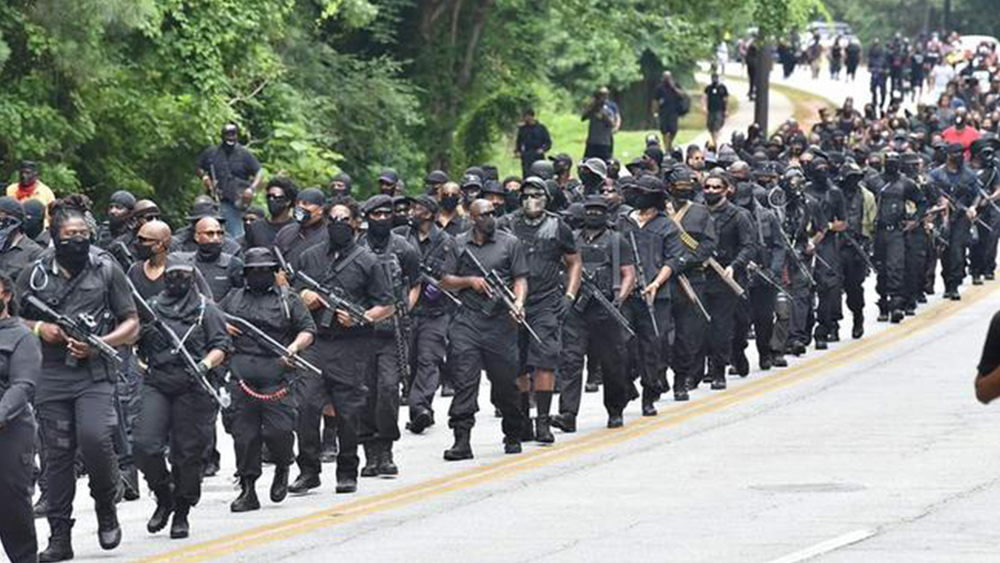 And here’s a video of one of the NFAC leaders explaining his manifesto. Their plans include filing a “Declaration of Liberation,” in which they claim they will declare every Black person in America to be a “political prisoner” while demanding the U.S. government hand over territory that the NFAC will take over for their own “Black ethnostate.” They currently plan to demand the State of Texas be handed over to them as part of the “reparations” transfers, if you can believe that.So ForeignPolicy.com claiming that all the violence will be carried out by “white males” is pure delusion. But that doesn’t mean the rest of their analysis is wrong. It seems to be spot on, actually, in describing the structure of the coming civil war:For the United States, the shape of future homeland conflicts will be asymmetrical, distributed, and heterogeneous. A contemporary homeland conflict would likely self-compose with numerous dynamic factions organized by digital tools around ideological and affinity networks. It would likely be a patchwork of affiliated insurgency groups and their counterparts engaging in light skirmishes along the overlapping edges of their networks, mixed with occasional high-value terror attacks against soft and hard targets.Essentially, what they’re describing are “flash mobs” of armed left-wing militants who coordinate a plan on Facebook or Twitter — no doubt with the full support of Zuckerberg and Dorsey — and then spring into action, carrying out mass murder on an intended target, then vanishing into the cities.Likely targets include:White neighborhoodsMalls and shopping centersGovernment buildingsThe homes of conservatives, patriots and journalistsPrivate homes of law enforcementDaycare centers and schools that cater to White peopleThe terrorist forces will arrive in regular-looking vehicles, then spill into the target area, spraying gunfire and killing innocent Americans with rapid movements and automatic weapons fire. Minutes later, they will flee the area before police arrive. Notably, the police will probably never arrive anyway, since Democrat traitors have deliberately de-funded police (or ordered them to stop policing) in order to allow Black Lives Matter and Antifa terrorists to achieve unbounded success in their own terrorist operations (such as seizing downtown Seattle or Portland, for starters).Notably, the civil war actions by left-wing terrorists won’t rely on setting up static zones like CHAZ or CHOP; they will rely on rapid deployment and rapid exfil operations which could appear in minutes almost anywhere in the country.One more note: As left-wing militants carry out mass murder, the treasonous media will describe their operations as “peaceful” while local hospitals will claim all the casualties died from covid-19.The battle lines aren’t geographic; they’re ideologicalThese militant flash mob operations could emerge anywhere in the country at any moment. The battle lines aren’t geographic; they’re ideological. As ForeignPolicy explains:Warfare now often proceeds from ideologically and economically marginalized communities whose suffering and fear is wielded by cunning global actors. They become guerrillas, rebel factions, proxies, and insurgencies. Sometimes they look more like tribal conflicts composed along racial, religious, familial or economic lines, often on top of resource crises that push violence to become a necessary solution. But they are rarely simple two-sided conflicts.In other words, your neighborhood might be attacked by a “Black” militant group on one day, while your local government buildings are firebombed by a White Antifa mob the next day. You might also see, in response to that, patriot groups raiding the homes of known Black Lives Matter leaders, killing them while they sleep. Similarly, BLM terrorists might unleash targeted violence against police officers in a coordinate early morning raid that targets, for example, dozens of cops’ homes all at once.We fully expect power grid substations to be attacked and taken offline in many areas of the country during these clashes, by the way. The power grid will become unreliable, especially in larger cities.The ForeignPolicy analysis specifically points out that civil war militants may unleash, “occasional high-value terror attacks against soft and hard targets.” Soft targets are malls, movie theaters, schools and other places where innocent Americans are trying to go about their daily lives. It’s also not difficult to see Black Lives Matter or NFAC terrorists blocking a highway and going car to car, shooting all White people. (All the more reason to carry a capable rifle in your vehicle, where legal to do so. Aim for something larger than 9mm. A great choice for a vehicle gun is a 7.62×39 pistol, stuffed into a backpack that does not look “tactical.”)Hard targets are more like government buildings, power grid substations, jails, airports and other targets that are more difficult to destroy. They can also include railways and bridges, by the way, and we’ve already seen Left-wing activists attack trains and railways over the last couple of years. We should expect left-wing terrorists to try to destroy America’s infrastructure along with mass killings of Whites and Christians.The upshot here is that no one is safe anywhere in America as long as Left-wing lunatics continue to operate with support from Big Tech, Big Media and corporate America. George Soros is also part of the funding landscape here, and it’s inexplicable why he hasn’t been indicted as an international criminal and arrested by Interpol agents.On any given day, even a trip to the grocery store or the daycare center could land you face to face with Black Lives Matter terrorists, armed with full-auto weapons provided by China and funded by U.S. corporations like Google or Apple. They will shoot you dead if you’re White, because of course they are full of hatred and bigotry and they judge everyone by the color of their skin. They are terrorists, after all, and racists to boot.As Foreign Policy explains:With these characteristics in mind we can envision what a modern U.S. civil war might look like. More sporadic and unexpected conflicts but with fewer deaths. Factions sprouting like mushrooms, taking different forms but coordinated across invisible networks. Waves of information warfare. Chaos and an accelerated bazaar of violence with a healthy immune response from the local and national authorities. The outcome (and probable goal) would likely be a fragmentation of the republic into smaller, more manageable alliances, though it may just as easily harden an increasingly authoritarian federal government.Note that local and federal law enforcement will still exist, but they will be largely nullified by politics and de-funding efforts run exclusively by Democrats (all of whom are treasonous actors at this point who are actively seeking the destruction of the United States of America and the downfall of the rule of law).Thus, you will be on your own. Dialing 911 will be pointless.You need to become your own first responderThis is why every American needs to be armed, trained and ready to serve as their own “first responder.” When the flash mob of Black militant terrorists targets your neighborhood, school or local mall, the only defense you will have is whatever you are carrying at the time.That’s why this is a time to be thinking about bulletproof backpacks, concealed carry pistols and extra magazines. An even better level of protection may be achieved by carrying a rifle-caliber pistol in a ballistic backpack, where legal to do so. This means 5.56, 7.62, 300 blackout or similar. I give specific rifle-caliber pistol recommendations in my “Global Reset Survival Guide” ebook, which is a free download that’s being announced in the next two weeks to NaturalNews.com email newsletter subscribers (which is also free). The download includes all the mp3 audio files, plus a printable PDF with reference photos and specific gear recommendations.The rule of law is now dead in America, and the corporations are actively funding terrorist groups who want to carry out mass murder in the name of “social justice.” As a result, you need to be prepared to defend yourself against terror flash mobs of Black militants, armed with full-auto military-grade weapons, who are determined to carry out mass killings across America (including in rural areas).Here’s an interview that’s worth watching, which covers some of these important topics:Nearly all guns and ammo are sold out everywhere across America. For the ammo that’s still available, prices are up over 100% since March. Firearms are headed toward 200% – 300% price increase in just a few months, if you can even find any. Food shortages are on the way, and the global fiat currency debt-based money printing system is running in a total blowout phase that will end in a global debt collapse.Left-wing terrorists are arming up with full-auto weapons to carry out mass murder operations across America, and most of the biggest corporate brands are actively funding murderous terrorists while the FBI is kneeling to Black Lives matter.Yes, things are bad. And they’re going to get far, far worse. The riots you’ve seen so far are only the beginning. Those who do not prepare will die, especially if they remain in the cities.All patriotic, law-abiding Americans are strongly advised to arm up as quickly as possible, and get training on the deployment of firearms for self-defense. Engage in dry-fire practice in your own home, and get some range time or outdoors training with qualified professionals. Acquire ballistic vests and night vision equipment. Stock up on hollow point or expanding tip ammo. Set up perimeter defense alert systems, including capable dogs and motion-sensing lights.I’ll have many more details for you soon when my new ebook gets released, “The Global Reset Survival Guide.” It’s nine hours of audio, with a downloadable PDF reference document, and it’s completely free of charge. I want you to survive this so that we can rebuild society based on the rule of law, meritocracy and fairness. But if the radical Leftists win, they will install a socialist authoritarian regime where all political dissidents will be murdered by the state.At some point in the civil war, by the way, American patriots will need to arrest, prosecute and execute all the Marxists and other treasonous actors who have caused this nightmare. They cannot be reabsorbed into civil society, as they are indoctrinated beyond any point of rescue. Throughout the civil war, they will need to be put down.Have no illusions about what will need to be done to defend America and the rule of law. Prepare to once again earn the freedom you have enjoyed for your entire life. The cost of defending that freedom will be high.The Corona ShuffleDr. Harvey Risch, a noted Yale epidemiologist,  has accused White House coronavirus task force member Dr. Anthony Falsey of waging a "misinformation campaign" against the drug hydroxychloroquine, claiming the medication has shown consistently encouraging results in treating COVID-19 when used properly. The whole world saw Jim Jordan expose Dr. Falsey as duplicitous in his previous claims that rioting would not spread the virus between humans, but going to church would.  Likewise, decrying all medical results from the use of HCQ to successfully treat COVID as merely anecdotal and inconclusive or outright unsafe has resulted in the needless death of tens of thousands of Americans.  Although there are more than 65 years of amazing medical history with Hydroxychloroquine, it has been at the center of a protracted political debate since March, simply because President Trump cited the drug as a promising possible treatment for the CCP virus. HCQ has long been used by doctors to treat malaria along with other syndromes such as arthritis and lupus. The World Health Organization lists it as an essential medicine, while nearly five million Americans currently hold prescriptions for it. Since Trump's endorsement of the drug, media outlets and medical officials have for several months aggressively promoted various medical trials that have determined the drug has no effectiveness in fighting COVID-19.  News actors universally insist, in spite of the drug's decades-long safe track record, that it is too dangerous to be used to cure the disease. Among the drug's critics has been the infamous Dr. Falsey. In March, the longtime director of the National Institute of Allergy and Infection Diseases dismissed claims of HCQ's effectiveness as "anecdotal" and has periodically voiced that skepticism over the course of the pandemic.  Of course, few people were willing to talk publicly about his many conflicts of interest.  He delivered millions of dollars to the very bioweapons lab in Wuhan, China where the CCP virus was engineered.  He owns stock in several drug companies that make enormously expensive treatments for the CCP virus, which compete with HCQ, that costs less than $20 for a prescription.On Tuesday during an interview on "Good Morning America," Falsey flat lied about the drug's purported benefit, claiming that "the overwhelming prevailing clinical trials that have looked at the efficacy of hydroxychloroquine have indicated that it is not effective in [treating] coronavirus disease."Drug is 'the key to defeating COVID-19,' says infectious disease expertRisch, however, is sharply criticizing Falsey's approach to evaluating the drug's effectiveness, arguing that repeated trials and tests have shown that it is markedly effective at treating COVID-19 so long as it is administered properly. Risch, a professor of epidemiology and the director of Yale's Molecular Cancer Epidemiology Laboratory, has been pushing for HCQ’s use in the fight against the coronavirus for months. Last week in a Newsweek op-ed he called HCQ "the key to defeating COVID-19," claiming its use — particularly when administered with one of two antibiotics and the nutritional supplement zinc — has been "shown to be highly effective" in treating high-risk coronavirus patients. In fact, there has not been one death from any patient due to the use of HCQ.  100% of patients recover from the disease, although many have gone on to expire from the stress of their existing comorbidity.On Tuesday, Risch went further, charging in an interview with Just the News that Falsey is perpetrating a deliberate "misinformation campaign" in his opposition to the drug. Falsey "has been maintaining a studious position that only randomized controlled trial evidence has any value," Risch said, "and everything else he calls anecdotal."Randomized controlled trials have been referred to as "the gold standard" of clinical research experiments; Falsey last month lamented the "paucity" of such trials regarding COVID-19 cures. But Risch said numerous other types of studies have significant practical value in determining effective courses of medical treatment.  The only trouble is that such a study would require people not taking the cheap and well-proven HCQ, to die in order to fit the classic statistical model.  Who gets to choose the patients who die in such a trial?Risch shared a 2017 New England Journal of Medicine article by former Centers for Disease Control and Prevention Director Tom Frieden, one in which the author argued that randomized controlled trials have "substantial limitations" and that "many other data sources can provide valid evidence for clinical and public health action."Five key factors for successful HCQ treatment, Risch saysFalsey's office did not respond to requests for comment on Risch's claims about the drug's effectiveness and Falsey's assessment of it. Risch argued that, while hydroxychloroquine is not a universally effective treatment, it has shown marked and repeated success when used in appropriate cases and at appropriate points of disease progression."The crucial issues are (a) early treatment of (b) high-risk (c) outpatients with (d) HCQ plus zinc, [azithromycin], doxycycline etc. for (e) hospitalization or mortality outcomes," Risch said. "Dr. Falsey, in citing all of the studies without qualification, smeared all over points (a)-(e)."Risch said opponents of HCQ have been arguing that the drug "doesn't work on patients near death in ventilators and therefore we can't use it on healthier patients in outpatient settings." "Why would you even entertain invoking a study on severely sick patients to bear on the efficacy of outpatients?" he asked.Risch provided Just the News with several studies and reports he said demonstrated the drug's effectiveness. One report out of India earlier this month stated that the drug appeared effective in reducing the virility of the disease, with patients who took larger doses apparently less likely to spread it to close contacts. One scholarly article published in Travel Medicine and Infectious Disease last month detailed experiments by researchers in Marseille, France, who treated over 3,100 patients with a combination of hydroxychloroquine and azithromycin. That treatment regimen was "associated with a decreased risk of transfer to ICU or death ... decreased risk of hospitalization ≥10 days ... and shorter duration of viral shedding," the researchers wrote. (That study appeared to use hospitalized patients as trial subjects, but Risch said that the facility functions as both an inpatient ward and a day clinic. "During the study, HCQ was not legal to prescribe for outpatients," he said. "So the hospital admitted patients for the day, did exams etc. and gave them the HCQ prescriptions, then they went home.  Only a small number were actually hospitalized. So in reality they were outpatients.")Researchers in Brazil, meanwhile, said that patients treated with hydroxychloroquine and azithromycin almost never required hospitalization, particularly when the treated was started as soon as symptoms appeared. Risch also shared an open letter written in late April by upstate New York doctor Vladimir Zelenko in which the doctor said he had observed "very positive results" by treating patients with HCQ, azithromycin and zinc. Of 405 patients treated with that regimen, Zelenko wrote, two died, six were hospitalized for other illness, and four were intubated. In a July 20 academic letter, Risch ultimately cited a total of 12 separate studies he said showed an irrefutable association with HCQ use and improved mortality outcomes, including one trial in New York City concluding 100% recovery for all the patients in all the studies.  How much more evidence does anyone of sound mind require?RCTs have indicated the drug is not effective at COVID-19Numerous randomized controlled trials have indeed suggested that hydroxychloroquine has little to no effect in treating coronavirus. One such study, the results of which were published last month, utilized a "randomized, double-blind, placebo-controlled trial across the United States and parts of Canada" testing whether or not the drug could work as "postexposure prophylaxis." Though "no serious adverse reactions were reported" by those taking the drug, hydroxychloroquine "did not prevent illness compatible with Covid-19 or confirmed infection" when used in that manner. Those conclusions would seem to dispute Risch's claims that the drug is most effective at counteracting COVID-19 when used early, though the researchers themselves acknowledged the significant limitations of their own study: Just 18% of those classified as COVID patients in the study actually confirmed that diagnosis with a laboratory test. "Given the small number of PCR tests," the researchers state at one point, "it remains theoretically possible that hydroxychloroquine therapy limits proven infection."Two other randomized controlled studies, one published in the medical journal BMJ in May and one conducted by the U.K.'s Nuffield Health System concluded that hydroxychloroquine use "did not result in a significantly higher probability of negative conversion than standard of care alone" and that there was "no beneficial effect of hydroxychloroquine" in the studied patient populations.Notably, both of those studies utilized patients who had been hospitalized for COVID-19 rather than those at the earlier stages of the disease; according to Risch, the drug is less effective under those conditions and should be given at the earliest point possible in the disease's progression, outside of a hospital setting."All we want is to show benefit under those conditions," Risch told Just the News. "We don't need to use this medication in the hospital because the whole point is to keep patients out of the hospital."Join the HerdA University of Oxford epidemiologist is arguing that the COVID-19 herd immunity threshold may be "much lower" than earlier estimates, which if correct could mean the pandemic may be closer to ending than many experts now assert. The herd immunity threshold is a number signifying the percentage of a population that needs to contract a disease before it dies out or greatly recedes from its peak infection levels. Many estimates at the start of the COVID-19 pandemic suggested that threshold needed to be as high as 70%, raising fears that the U.S. would have to have millions of coronavirus deaths before the disease abates. Sunetra Gupta, a theoretical epidemiologist at the University of Oxford, said in a recent interview with Reaction that the real herd-immunity threshold may be significantly lower.Gupta, who has been a critic of the ongoing coronavirus lockdowns that most major governments around the world have adopted since the turn of the year, cited several key pieces of data. They include antibody surveys and the behavior of the virus when lockdowns are lifted. She suggests that data shows "the level of herd immunity needed to stop the thing from exploding again is actually much lower than the figures that are currently being thrown around quite incautiously might suggest."Gupta in the interview, also expressed astonishment at what she called the "bellicose language used with respect to the virus," namely the widespread desire to "annihilate" the disease. She called COVID-19 "a threat we have to deal with" rather than something to destroy. Herd immunity, she said, is simply "a way of preventing vulnerable people from dying.""In an ideal situation," she said, "you would protect the vulnerable as best you can, let people go about their business, allow herd immunity to build up, make sure the economy doesn’t crash, make sure the arts are preserved, and make sure qualities of kindness and tolerance remain in place."Yet "we live, it seems, in this state of terror," she said. Jihad Report
Jul 25, 2020 -
Jul 31, 2020Jihad Report
Jul 25, 2020 -
Jul 31, 2020Attacks33Killed181Injured154Suicide Blasts1Countries13